№ п/пНаименование товара, работ, услугЕд. изм.Кол-воТехнические, функциональные характеристикиТехнические, функциональные характеристики№ п/пНаименование товара, работ, услугЕд. изм.Кол-воПоказатель (наименование комплектующего, технического параметра и т.п.)Описание, значение1.Песочница космическая базаМФ 3.48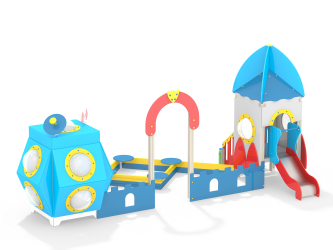 шт.11.Песочница космическая базаМФ 3.48шт.1Высота  (мм) 3200(± 10мм)1.Песочница космическая базаМФ 3.48шт.1Длина  (мм) 6950(± 10мм)1.Песочница космическая базаМФ 3.48шт.1Ширина  (мм) 4320(± 10мм)1.Песочница космическая базаМФ 3.48шт.1Высота площадок (мм) 700, 2001.Песочница космическая базаМФ 3.48шт.1Применяемые материалы Применяемые материалы 1.Песочница космическая базаМФ 3.48шт.1Декоративные  фанерные элементыводостойкая фанера марки ФСФ сорт не ниже 2/2 толщиной не менее15 мм (± 2мм) все углы фанеры должны быть закругленными, радиус не менее 20мм,ГОСТР 52169-2012.1.Песочница космическая базаМФ 3.48шт.1СтолбыВ кол-ве 13ш т. клееного деревянного  бруса, сечением не менее 100х100 мм и имеющими скругленный профиль с канавкой  посередине. Сверху столбы должны заканчиваться пластиковой  заглушкой синего цвета в форме четырехгранной усеченной пирамиды.Снизу столбы должны оканчиваться металлическими оцинкованными  подпятниками выполненным из листовой стали толщиной не менее 4мм и трубы диаметром не менее 42мм и толщиной стенки 3.5мм, подпятник должен заканчиваться монтажным круглым фланцем, выполненным из стали толщиной не менее 3мм, которые бетонируются в землю.1.Песочница космическая базаМФ 3.48шт.1ПолыВ количестве 2 шт. должен быть выполнен из ламинированной противоскользящей влагостойкой фанеры толщиной не менее 18 мм, площадью не менее 1м², опирающейся на брус сечением не менее 40х90 мм. Вязка бруса со столбами осуществляется методом, через прямой одинарный глухой шип, крепление нигелем1.Песочница космическая базаМФ 3.48шт.1Лестница 700В кол-ве 1шт. Ступеньки должны быть выполнены из ламинированной противоскользящей, фанеры толщиной не менее 18 мм и деревянного бруса сечением не менее 40х90 мм. скрепленными между собой. Устанавливаться в отфрезерованный паз в перилах. Перила выполнены из влагостойкой фанеры марки ФСФ сорт не ниже 2/2 и толщиной не менее 24мм , с декоративными накладками не менее 15 мм. Для бетонирования используются металлические закладные детали из трубы сечением 50х25х2 мм, закрепленные на перилах и окрашенные порошковой полимерной краской зеленого цвета.1.Песочница космическая базаМФ 3.48шт.1Горка скат 700В кол-ве 1шт. Каркас должен быть выполнен из профильной трубы сечением не менее 50х25х2мм и утоплен в отфрезерованный паз фанерного борта по всей длине.Желоб должен быть изготовлен из единого листа не ржавеющей стали, толщиной не менее 1,5 мм, приваренным к каркасу горки. Борта горки выполнены из влагостойкой фанеры марки ФСФ сорт не ниже 2/2  толщиной не менее 24мм и высотой не менее 120мм.Боковые ограждения ската горки выполнены из влагостойкой фанеры марки ФСФ сорт не ниже 2/2 толщиной не менее 24 мм, высотой не менее 700 мм и оборудованы поручнем ограничителем на высоте  не менее 600мм. Поручень должен быть выполнен  из металлической трубы диаметром не менее 32мм и толщиной стенки 3.5мм с двумя штампованными ушками из стали не менее 4 мм, под 4 мебельных болта.1.Песочница космическая базаМФ 3.48шт.1Крыша башни-ракетыВ кол-ве 1шт. Крыша с радиусными коньками из фанеры толщиной не менее 24 мм, со скатами крыши выполненными из фанеры толщиной не менее 15мм, утопленными в пазы конька крыши, скрепляющиеся между собой на оцинкованные уголки 50х50х2,5 мм не менее16 шт. и двух усиливающих элементов, выполненных из фанеры толщиной не менее 24 мм, закреплена на столбы через металлические кронштейны из листовой стали толщиной не менее 4 мм.1.Песочница космическая базаМФ 3.48шт.1Кронштейн на боковые ограждения горкиВ кол-ве 2шт. должен быть выполнен  из металлической трубы диаметром не менее 25мм и толщиной стенки 2.5мм  с тремя штампованными ушками, выполненными из листовой стали толщиной не менее 4мм, под 4 самореза и два мебельных болта.1.Песочница космическая базаМФ 3.48шт.1Ограждение башни-ракетыВ кол-ве 5 шт. Два ограждения должны быть выполнены из влагостойкой фанеры марки ФСФ сорт не ниже 2/2 и толщиной не менее 24 мм с круглыми вырезами диаметром не менее 500 мм и крепящимися к ним пластиковыми иллюминаторами.  Два из них должны быть выполнены из влагостойкой фанеры марки ФСФ сорт не ниже 2/2 и толщиной не менее 24 мм с декоративными фанерными накладками, имитирующими элементы ракеты. Одно ограждение должно быть выполнено из влагостойкой фанеры марки ФСФ сорт не ниже 2/2 и толщиной не менее 24 мм с полукруглым вырезом радиусом не менее 250 мм.1.Песочница космическая базаМФ 3.48шт.1Крыша  космического домикаВ кол-ве 1 шт. Навес крыши должен быть выполнен из фанеры толщиной не менее 24 мм и иметь круглый вырез под пластиковый иллюминатор. На крыше расположены декоративные элементы в виде радара и антенны, выполненные из влагостойкой фанеры толщиной не менее 24 мм. Антенна имеет художественную роспись. Фасады крыши должны быть выполнены из фанеры толщиной не менее 24 мм.1.Песочница космическая базаМФ 3.48шт.1Ограждение космического домикаВ кол-ве 7 шт. должно быть выполнено из влагостойкой фанеры марки ФСФ сорт не ниже 2/2 толщиной не менее 24 мм и должно иметь круглый вырез под пластиковый иллюминатор.1.Песочница космическая базаМФ 3.48шт.1Ограждение с входом космического домикаВ кол-ве 1 шт. должно быть выполнено из влагостойкой фанеры марки ФСФ сорт не ниже 2/2 толщиной не менее 24. Должно иметь арочный вырез-вход с декоративными арочными накладками.1.Песочница космическая базаМФ 3.48шт.1Боковые вставки ограждения космического домикаВ кол-ве 8 шт. должно быть выполнено из влагостойкой фанеры марки ФСФ сорт не ниже 2/2 толщиной не менее 24.1.Песочница космическая базаМФ 3.48шт.1Фанерная имитация ножек космического домикаВ кол-ве 4 шт. должно быть выполнено из влагостойкой фанеры марки ФСФ сорт не ниже 2/2 толщиной не менее 24.1.Песочница космическая базаМФ 3.48шт.1СчетыВ кол-ве 1 комплекта. должны состоять из двух перекладин двух крепежных накладок из ламинированной фанеры толщиной не менее 18мм.  и 10 шт. цветных бубликов из полиамида  изготовленных методом литья под давлением. Размер бубликов должен быть не менее 130х38мм  и внутреннее отверстие не менее 38мм.1.Песочница космическая базаМФ 3.48шт.1ЛавочкаВ кол-ве 1 шт. должно быть выполнено из влагостойкой фанеры марки ФСФ сорт не ниже 2/2 и толщиной не менее 21 мм.1.Песочница космическая базаМФ 3.48шт.1Перекладины-ножкиВ кол-ве 2 шт. должна быть выполнена  из металлической трубы диметром не менее 26 мм и толщиной стенки 3.5мм с двумя штампованными ушками, выполненными из листовой стали толщиной не менее 4мм.1.Песочница космическая базаМФ 3.48шт.1Ограждение по периметруВ кол-ве 2 шт. должно быть выполнено из влагостойкой фанеры марки ФСФ сорт не ниже 2/2 и толщиной не менее 24 мм.1.Песочница космическая базаМФ 3.48шт.1Ограждение по периметру из брусаВ кол-ве 8 шт.должны быть из деревянных брусьев, сечением не менее 1400х140х40 мм отшлифованы и покрашены со всех сторон.1.Песочница космическая базаМФ 3.48шт.1Песочница В кол-ве 1 шт. должна быть из деревянных брусьев, сечением не менее 1400х140х40 мм отшлифованного и покрашенного со всех сторон, крепящегося на уголки, выполненными из металла толщиной не менее 4 мм.1.Песочница космическая базаМФ 3.48шт.1Накладки песочницыВ кол-ве 4 шт. должны быть выполнены из влагостойкой фанеры марки ФСФ сорт не ниже 2/2 и толщиной не менее 24 мм.1.Песочница космическая базаМФ 3.48шт.1МатериалыКлееный деревянный брус  и деревянные бруски должны быть выполнены из сосновой древесины, подвергнуты специальной обработке и сушке до мебельной влажности 7-10%, тщательно отшлифованы  со всех сторон и покрашены в заводских условиях профессиональными двух компонентными красками. Влагостойкая фанера должна быть  марки ФСФ сорт не ниже 2/2, все торцы фанеры должны быть закругленными, радиус не менее 20мм, ГОСТ Р 52169-2012 и окрашенная двухкомпонентной краской, специально предназначенной для применения на детских площадках, стойкой к сложным погодным условиям, истиранию, устойчивой к воздействию ультрафиолета и влаги. Металл покрашен полимерной порошковой краской. Заглушки пластиковые, цветные. Все метизы оцинкованы.1.Песочница космическая базаМФ 3.48шт.1ОписаниеПесочный дворик – модульная конструкция из игровых и развивающих элементов с космической тематикой, состоящий из башни-ракеты, космического домика и песочницы. На башне-ракете установлена горка, лестница, крыша, фанерные ограждения с пластиковыми иллюминаторами и декоративными накладками.Космический домик состоит из башни с объёмными геометрическими ограждениями, на которых расположены пластиковые иллюминаторы и один вход. Крыша домика также имеет один пластиковый иллюминатор и два декоративных элемента в виде антенны и радара. Внутри домика расположена скамейка на металлических ножках и комплект детских счет.Периметр песочницы огорожен брусом и фанерным ограждением, доступ в периметр осуществлен в виде арочного входа  декоративными фанерными накладками.